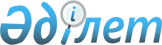 Қазақстан Республикасы Yкiметiнiң кейбiр шешiмдерiне өзгерiстер мен толықтырулар енгiзу туралыҚазақстан Республикасы Үкіметінің 2006 жылғы 11 желтоқсандағы N 1189 Қаулысы



      Қазақстан Республикасының Үкiметi 

ҚАУЛЫ ЕТЕДI

:



      1. Қазақстан Республикасы Үкiметiнiң кейбiр шешiмдерiне мынадай өзгерiстер мен толықтырулар енгiзiлсiн:




      1) "Қазақстан Республикасының әлеуметтiк-экономикалық дамуының 2006-2008 жылдарға арналған (екiншi кезең) орта мерзiмдi жоспары туралы" Қазақстан Республикасы Үкiметiнiң 2005 жылғы 26 тамыздағы N 884 
 қаулысында 
 (Қазақстан Республикасының ПҮКЖ-ы, 2005 ж., N 33, 458-құжат):



      көрсетiлген қаулымен бекiтiлген Қазақстан Республикасының әлеуметтiк-экономикалық дамуының 2006-2008 жылдарға арналған орта мерзiмдi жоспарында:



      "2006-2008 жылдарға арналған қолданыстағы және әзiрленетiн мемлекеттiк және салалық (секторалдық) бағдарламалар бөлiнiсiндегi басымды бюджеттiк инвестициялық жобалардың (бағдарламалардың) тiзбесi" деген 5-бөлiмде:



      "Дамуға берiлетiн нысаналы трансферттер мен республикалық бюджеттен кредит беру есебiнен қаржыландырылатын 2006-2008 жылдарға арналған басымды жергiлiктi бюджеттiк инвестициялық жобалардың (бағдарламалардың) тiзбесi" деген кестеде:



      "Астана қаласын әлеуметтiк-экономикалық дамытудың 2006-2010 жылдарға арналған мемлекеттiк бағдарламасы" деген кiшi бөлiмде:



      реттiк нөмiрi 409-жолда:



      5-бағандағы "25175442" деген сандар "31553143" деген сандармен ауыстырылсын;



      7-бағандағы "7942475" деген сандар "8194475" деген сандармен ауыстырылсын;



      8-бағандағы "3500000" деген сандар "3748000" деген сандармен ауыстырылсын;



      9-бағандағы "2166687" деген сандар "8044388" деген сандармен ауыстырылсын;



      реттiк нөмiрi 411-жолда:



      4-бағандағы "2006" деген сандар "2006-2007" деген сандармен ауыстырылсын;



      7-бағандағы "1154426" деген сандар "1004426" деген сандармен ауыстырылсын;



      8-баған "150000" деген сандармен толықтырылсын;



      реттiк нөмiрi 412-жолда:



      7-бағандағы "881065" деген сандар "1031065" деген сандармен ауыстырылсын;



      8-бағандағы "232592" деген сандар "131892" деген сандармен ауыстырылсын;



      реттiк нөмiрi 413-жолда:



      7-бағандағы "400000" деген сандар "850000" деген сандармен ауыстырылсын;



      8-бағандағы "3600000" деген сандар "3150000" деген сандармен ауыстырылсын;



      10-бағандағы "47535940" деген сандар "47538640" деген сандармен ауыстырылсын;



      реттiк нөмiрi 414-жолда:



      7-бағандағы "300000" деген сандар "90000" деген сандармен ауыстырылсын;



      8-бағандағы "1000000" деген сандар "1210000" деген сандармен ауыстырылсын;



      реттiк нөмiрi 415-жолда:



      2-баған мынадай редакцияда жазылсын:



      "Астана қаласында 2x40 MҚА және 110 кВ ЭБЖ трансформаторлары бар "N 17 тұрғын үй ауданы (Жұлдыз)" 110/10 кВ шағын станциясын салу";



      4-бағандағы "2005-2006" деген сандар "2005-2007" деген сандармен ауыстырылсын;



      5-бағандағы "1362155" деген сандар "1588850" деген сандармен ауыстырылсын;



      6-бағандағы "70000" деген сандар "38900" деген сандармен ауыстырылсын;



      7-бағандағы "1292155" деген сандар "800155" деген сандармен ауыстырылсын;



      8-баған "749795" деген сандармен толықтырылсын;



      Бағдарлама бойынша жиыны деген жолда:



      8-бағандағы "59649940" деген сандар "60457035" деген сандармен ауыстырылсын;



      9-бағандағы "48044403" деген сандар "53922104" деген сандармен ауыстырылсын;



      10-бағандағы "190257519" деген сандар "190260219" деген сандармен ауыстырылсын;




      2) "2006 жылға арналған республикалық бюджет туралы" Қазақстан Республикасының Заңын iске асыру туралы" Қазақстан Республикасы Үкiметiнiң 2005 жылғы 9 желтоқсандағы N 1228 
 қаулысында 
:



      көрсетiлген қаулыға 2-қосымшада:



      09 "Отын-энергетика кешенi және жер қойнауын пайдалану" функционалдық тобында:



      231 "Қазақстан Республикасы Энергетика және минералдық ресурстар министрлiгi" әкiмшiсi бойынша:



      024 "Облыстық бюджеттерге, Астана және Алматы қалаларының бюджеттерiне жылу-энергетика жүйесiн дамытуға берiлетiн нысаналы даму трансферттерi" бағдарламасында "7942475", "1154426", "881065", "1292155", "400000", "300000" деген сандар тиiсiнше "8194475", "1004426", "1031065", "800155", "850000", "90000" деген сандармен ауыстырылсын;




      3) "Қазақстан Республикасының әлеуметтiк-экономикалық дамуының 2007-2009 жылдарға арналған орта мерзiмдi жоспары туралы (екiншi кезең)" Қазақстан Республикасы Үкiметiнiң 2006 жылғы 25 тамыздағы N 822 
 қаулысында 
 (Қазақстан Республикасының ПҮКЖ-ы, 2006 ж., N 33, 357-құжат):



      көрсетiлген қаулымен бекiтiлген Қазақстан Республикасының әлеуметтiк-экономикалық дамуының 2007-2009 жылдарға арналған орта мерзiмдi жоспарында:



      "Қолданыстағы және әзiрленетiн мемлекеттiк және салалық (секторалдық) бағдарламалар бөлiнiсiндегi 2007-2009 жылдарға арналған басымды бюджеттiк инвестициялық жобалардың (бағдарламалардың) тiзбесi" деген 5-бөлiмде:



      "Астана қаласының әлеуметтiк-экономикалық дамуының 2006-2010 жылдарға арналған мемлекеттiк бағдарламасы" деген кiшi бөлiмде: 



      реттiк нөмiрi 333-жолда:



      6-бағандағы "19508755" деген сандар "19760755" деген сандармен ауыстырылсын;



      7-бағандағы "4000000" деген сандар "3748000" деген сандармен ауыстырылсын;



      реттiк нөмiрi 334-жолда:



      6-бағандағы "881065" деген сандар "1031065" деген сандармен ауыстырылсын;



      7-бағандағы "281892" деген сандар "131892" деген сандармен ауыстырылсын;



      реттiк нөмiрi 335-жолда:



      6-бағандағы "400000" деген сандар "850000" деген сандармен ауыстырылсын;



      7-бағандағы "3600000" деген сандар "3150000" деген сандармен ауыстырылсын;



      реттiк нөмiрi 336-жолда:



      6-бағандағы "300000" деген сандар "90000" деген сандармен ауыстырылсын;



      7-бағандағы "1000000" деген сандар "1210000" деген сандармен ауыстырылсын;



      реттiк нөмiрi 337-жолда:



      6-бағандағы "1292155" деген сандар "839055" деген сандармен ауыстырылсын;



      7-бағандағы "257795" деген сандар "749795" деген сандармен ауыстырылсын;



      реттiк нөмiрi 339-1-жол мынадай мазмұндағы жолмен толықтырылсын:



"________________________________________________________________



   1      2       3     4        5       6        7     8   9  10



 ________________________________________________________________



 339-  Астана    ЭMPM  2006-  1196195  1004426  150000



 1     қаласында       2007



       "Заречная"



       IС 110/10



       кB салу



 ________________________________________________________________".




      2. Осы қаулы қол қойылған күнiнен бастап қолданысқа енгiзiледi.

      

Қазақстан Республикасының




      Премьер-Министрі


					© 2012. Қазақстан Республикасы Әділет министрлігінің «Қазақстан Республикасының Заңнама және құқықтық ақпарат институты» ШЖҚ РМК
				